PRESSEMITTEILUNG/EINLADUNG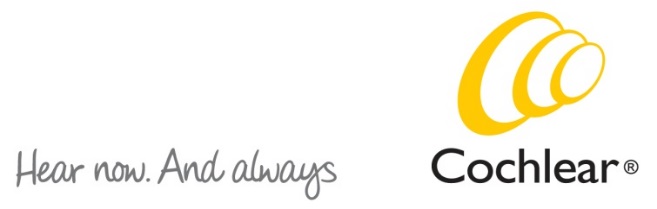 Technologieführer zeigt neueste Innovationen für besseres Hören:Cochlear mit wegweisenden Hörimplantaten beim HNO-Kongress in Berlin<Hannover/Berlin, Mai 2019> „Cochlear™ – Leading the Way“ – unter diesem Motto präsentiert sich Cochlear vom 29. Mai bis zum 1. Juni dem Fachpublikum der 90. Jahresversammlung der Deutschen Gesellschaft für Hals-Nasen-Ohren-Heilkunde, Kopf- und Hals-Chirurgie e. V. Der Weltmarktführer und technologische Vorreiter im Bereich der implantierbaren Hörlösungen zeigt im Rahmen der kongressbegleitenden Industrieausstellung im Berliner Estrel Congress Center neueste Entwicklungen für besseres Hören. Im Fokus der Präsentation stehen das Cochlea-Implantat-System Cochlear™ Nucleus® 7 (CP1000) mit der einzigartigen Steuerungsfunktion ForwardFocus sowie die neuartige mobile Vernetzung von Hörimplantaten. Zudem informiert Cochlear anhand aktueller Zahlen über die hohe Zuverlässigkeit der Cochlear Nucleus Implantate. Vorgestellt wird außerdem mit Cochlear Carina® 2 die neueste Generation des vollständig implantierbaren Mittelohrimplantat-Systems. Höhepunkt der Kongressaktivitäten von Cochlear wird ein Symposium sein, auf dem namhafte Experten aus führenden deutschen Kliniken Einblick in ihre Erfahrungen mit den Lösungen des Herstellers geben – am Donnerstag, dem 30. Mai, von 15:30 bis 17:00 Uhr in Raum 1 des Estrel Congress Centers. Mit Cochlear Nucleus 7 unterstreicht Cochlear einmal mehr eindrucksvoll seine Vorreiterrolle bei der Entwicklung von implantierbaren Hörlösungen. Menschen, die hochgradig bis an Taubheit grenzend schwerhörig sind, erreichen mit diesem System ein Hörerleben auf höchstem Niveau1. Wegweisend ist die einzigartige Anpassungsfunktion ForwardFocus. – „Wird diese vom Nutzer aktiviert, sichert sie ihm besseres Hören in akustisch herausfordernden Umgebungen, beispielsweise in einem voll besetzten Restaurant“, so Frederec Lau, Marketing Manager von Cochlear Deutschland. „ForwardFocus reduziert störende Geräusche im Rücken des Nutzers. Er kann Gesprächen dadurch noch entspannter folgen.“Ein weiterer Themen-Schwerpunkt ist die mobile Vernetzung von Cochlea-Implantat-Systemen (CI) und anderen implantierbaren Hörlösungen. Bei Cochlear Nucleus 7, dem weltweit ersten CI-Soundprozessor „Made for iPhone“2-3, kann sämtlicher Sound von einem kompatiblen iPhone®, iPad® oder iPod touch® direkt im Soundprozessor empfangen werden. Ob beim Telefonieren, beim Hören von Musik, beim Ansehen von Videos oder bei Anrufen mit FaceTime® – für den Träger ergeben sich zahlreiche neue Möglichkeiten und Vorteile. Auch mit einem Android Smartphone oder Tablet können Telefonanrufe und Musik auf den Nucleus 7 Soundprozessor übertragen werden – hier in Kombination mit dem Cochlear Wireless Telefonclip. Und sowohl bei iOS als auch bei Android kann man sein Hörerleben einfach und direkt über die Nucleus Smart App steuern. Von den neuartigen Vorteilen mobiler Vernetzung profitieren zudem auch Nutzer des Knochenleitungshörsystems Cochlear Baha® sowie Patienten mit bimodaler Versorgung aus Cochlear Hörimplantat und smartem ReSound Hörgerät.Höchste Implantat-Zuverlässigkeit und neueste Generation des Mittelohr-Implantatsystems Cochlear CarinaWeiterhin Thema auf der Jahresversammlung: die exzellente Zuverlässigkeit4-6 der Cochlear™ Nucleus® Implantate, die sich auf Grundlage unabhängiger globaler Standards zur Messung der Implantat-Zuverlässigkeit7-10 für alle älteren und aktuellen Implantat-Generationen nachweisen lässt. – „Unsere Cochlea-Implantate der Profile Serie erreichen mit 99,82 Prozent eine exzellente Implantat-Zuverlässigkeit4-6“, so Frederec Lau. „Mit Blick auf einen längeren Zeitraum liegt die Zuverlässigkeit4-6 unserer CI24RE Serie bei ausgezeichneten 99,0 Prozent. Wer sich für unsere Implantate entscheidet, der entscheidet sich für Qualität; und er kann sich ein Leben lang darauf verlassen, dass wir alles tun, um ihm bestmögliches Hören zu ermöglichen. Diese große Sicherheit schätzen Patienten und Fachkreise überall auf der Welt. Mit mehr als 379.000 registrierten Cochlear Nucleus Implantaten weltweit4 sind wir der meistgewählte Anbieter von implantierbaren Hörlösungen.“Nicht zuletzt präsentiert Cochlear in Berlin auch die neue Generation seines Cochlear Carina®, dem einzigen aktiven Mittelohrimplantat-System, das zwei Wege zu Hören bietet. Das vollständig implantierbare System eröffnet Menschen mit mittlerer bis schwerer sensorineuraler oder kombinierter Schwerhörigkeit bestes Hören und Verstehen. Carina 2 ist sehr leistungsstark, zuverlässig und einfach zu bedienen. Die besondere Mikrofontechnologie sowie die subkutane Signalverarbeitung ermöglichen es, dass das System vollständig unter der Haut des Trägers verborgen werden kann. Anders als Hörgeräte und andere Hörimplantat-Systeme kann Carina 2 ohne externes, äußerlich sichtbares Gerät getragen werden.Symposium am Kongress-Donnerstag: namhafte Experten berichten über Erfahrungen mit Lösungen von CochlearHöhepunkt des diesjährigen Auftritts von Cochlear wird das Symposium „Cochlear™ – Leading the Way“ am zweiten Kongresstag sein (Raum 1 des ECC, 15:30 bis 17:00 Uhr). Nach einer Einführung durch Thomas Topp, Cochlear Regional Director - Germany Acoustic Implants Europe, Middle East & Africa, berichten namhafte Experten aus führenden deutschen Kliniken über ihre Erfahrungen mit aktuellen Innovationen von Cochlear. Zu den Referenten zählen Professor Dr. med. Susan Arndt (Freiburg), Dipl. Phys. PD Dr. rer. nat. Matthias Hey (Kiel), Professor Professor h.c. Dr. med. Thomas Lenarz (Hannover), Professor Dr. med. Heidi Olze (Berlin), Professor Dr. med. Dr. h. c. Tomas Zahnert (Dresden) sowie Jan Janssen, Chief Technology Officer von Cochlear. Moderiert wird von Professor Dr. med. Timo Stöver (Frankfurt). Der Zugang zum Symposium ist für die Kongressbesucher frei und eine Anmeldung nicht erforderlich; die Zahl der Teilnehmer ist jedoch begrenzt.Wegweisende Lösungen für besseres Hören – Cochlear unterstreicht Selbstverständnis als technologischer Vorreiter„Getreu unserem Motto ‚Cochlear™ - Leading the Way‘ präsentieren wir uns auf der 90. Jahresversammlung in Berlin mit einem wegweisenden Portfolio für bestes Hören und höchste Zuverlässigkeit“, so Frederec Lau abschließend. „Einmal mehr unterstreichen wir unser Selbstverständnis als technologischer Vorreiter, der hörgeschädigten Menschen ein Leben lang zur Seite steht, ihnen mit innovativen Lösungen zur Teilhabe am täglichen Leben und an der modernen, vernetzten Kommunikationswelt verhilft. Wir freuen uns auf drei interessante Kongresstage, auf viele Begegnungen und Kontakte, auf den lebendigen Austausch mit dem Fachpublikum, auf wertvolle Anregungen und neue Erfahrungen.“Kongressbesucher und Medienvertreter sind herzlich zum Cochlear Symposium eingeladen: am Donnerstag, dem 30. Mai, von 15:30 bis 17:00 Uhr in Raum 1 des Estrel Congress Centers, Sonnenallee 225 in 12057 Berlin. Medienvertreter bitten wir um vorherige Anmeldung bei unserem Pressekontakt martin.schaarschmidt@berlin.de.LiteraturhinweiseMauger SJ, Warren C, Knight M, Goorevich M, Nel E. Clinical evaluation of the Nucleus 6 cochlear implant system: performance improvements with SmartSound iQ. International Journal of Audiology. 2014, Aug; 53(8): 564-576. [Sponsored by Cochlear]. Apple Inc. 'Compatible hearing devices' [Internet]. Apple support. 2017 [cited April 2017]. Available from: https://support.apple.com/en-au/HT201466#compatible Local regulatory approval letter.Cochlear Nucleus Implant Reliability Report. Volume 16 | December 2017. D1175804. Cochlear Ltd; 2018.Hearing Implant Reliability Reporting | MED-EL [Internet]. Medel.com. 2018 [cited 6 March 2018]. Available from: http://www.medel.com/au/reliability-reporting/2017 Global Implant Reliability Report. 027-N025-02. Advanced Bionics AG and affiliates.; 2017.International Standard ISO 5841-2. Implants for Surgery — Cardiac Pacemakers — Part 2: Reporting of Clinical Performance of Populations of Pulse Generators or Leads. Geneva (Switzerland): International Organization for Standardization. 2000.International Standard ISO 5841-2. Implants for Surgery — Cardiac Pacemakers — Part 2: Reporting of Clinical Performance of Populations of Pulse Generators or Leads. Geneva (Switzerland): International Organization for Standardization. 2014.European Consensus Statement on Cochlear Implant Failures and Explantations. Otol Neurotol. 2005 Nov;26(6):1097-9.Battmer RD, Backous DD, Balkany TJ, Briggs RJ, Gantz BJ, van Hasselt A, et al. International Classification of Reliability for Implanted Cochlear Implant Receiver Stimulators. Otol Neurotol. 2010 Oct;31(8):1190-3.Weitere Informationen zu Cochlear finden Sie unter www.cochlear.de. Unseren Newsroom mit weiteren Presseinformationen sowie druckfähigem Bildmaterial finden Sie unter http://presse-de.cochlear.com/. Weitere Informationen zur 90. Jahresversammlung der Deutschen Gesellschaft für Hals-Nasen-Ohren-Heilkunde, Kopf- und Hals-Chirurgie e. V. vom 29. Mai bis zum 1. Juni im Berliner Estrel Congress Center finden Sie unter https://www.hno.org/2019/index.html.  Das beigefügte Pressefoto dürfen Sie frei verwenden. Bildunterschrift: Verfügt über die einzigartige Steuerungsfunktion ForwardFocus – Cochlea-Implantat-System Cochlear™ Nucleus® 7 (Foto: Cochlear Ltd.).Pressekontakt: Cochlear Deutschland GmbH & Co. KG, Sophie Osteroth, Tel: (0511) 542 77 243, E-Mail: sosteroth@cochlear.com Pressekontakt: PR-Büro Martin Schaarschmidt, Tel: (030) 65 01 77 60, E-Mail: martin.schaarschmidt@berlin.de Redaktioneller Hinweis:Cochlear ist der globale Marktführer auf dem Gebiet innovativer implantierbarer Hörlösungen. Das Unternehmen beschäftigt weltweit über 3.500 Mitarbeiter und investiert jährlich über 160 Millionen AUS$ in Forschung und Entwicklung. Die Produkte umfassen Cochlea-Implantate, Knochenleitungsimplantate und akustische Implantate, mit denen HNO-Spezialisten mittelgradigen bis an Taubheit grenzenden Hörverlust behandeln können.Über 450.000 Menschen jeden Alters in mehr als 100 Ländern können dank Cochlear heute wieder hören. www.cochlear.deDas Cochlea-Implantat (CI) wird unter die Kopfhaut des Patienten eingesetzt und reicht bis in dessen Innenohr. Es wandelt gesprochene Worte und andere akustische Signale in elektrische Impulse um. Durch diese Impulse wird der Hörnerv stimuliert, der sich in der Hörschnecke, der so genannten Cochlea, befindet. Zu jedem CI gehört außerdem ein Soundprozessor mit Sendespule, der wie ein Hörgerät hinterm Ohr getragen wird. Gehörlos geborenen Kindern und hochgradig hörgeschädigten bis völlig ertaubten Kindern sowie hochgradig hörgeschädigten und tauben Erwachsenen eröffnet das CI wieder den Zugang zur Welt des Hörens und der gesprochenen Worte.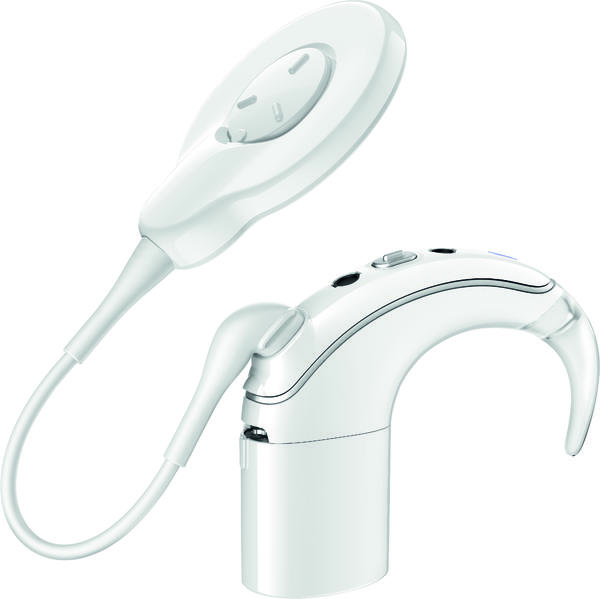 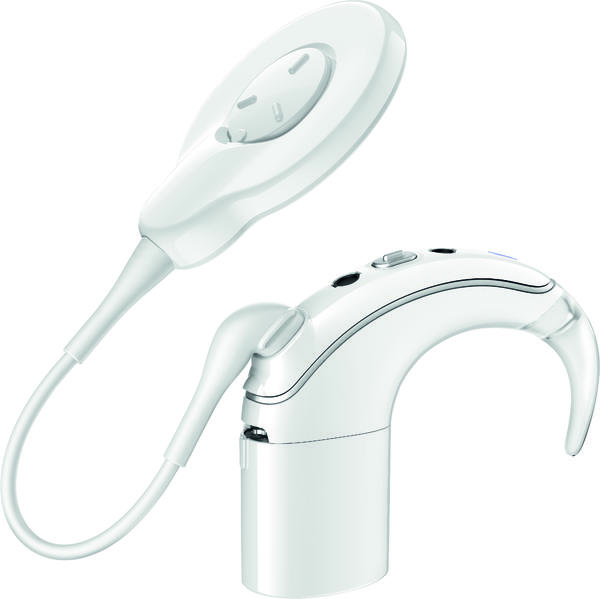 